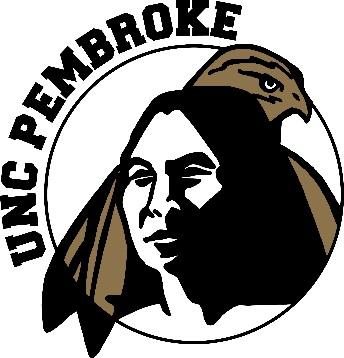 Junior Braves / June 20 – 24            			 Missions to Mars / July 18 – 22 (Grades 1-5) 				                          (Grades 5– 8) Registration fee: $150					 Free: Limited to 50 students	All Sports Camp / June 27 – July 1 			G-Camp: “Wizard of Oz” July 25-29           (Grades  1 -5)                                                                     (Grades 1-8)  Registration fee: $150                                                                           Registration fee: $150             3D Printing Camp / June 13 – 17  (Grades 9-12)Fee: $150Agriculture Leaders Institute for American Indian Youth / June 27 - July 1 (Grades 9-11 )FREE: Limited to 20 students		Please complete this application and return to the UNCP Office for Regional Initiatives, 115 Livermore Drive at COMTech in Pembroke. Or you may fax to (910) 775-4005. For questions, call (910) 775-4000.Child’s Name: ______________________________ Parent/Guardian Name:________________________________Address:  ____________________________________________________________Home Phone:   ________________________________________________________Email (if available):  ___________________________________________________Age: _______	      Date of Birth: ___________ 		Gender: ________    T-Shirt Size: __________Grade you are presently in: ________      How did you hear about the Camp?  ___________________________Method of payment:Cash		*Check				Student’s signature:______________________________________________________	Date: _________________PARENT/GUARDIAN:______________________________________________________Date:________________*For the 2022 Summer Camp refund policy visit: www.uncp.edu/rc - Summer Camps